(UEART05)  [DE] – [AR]   Übung 5, Substantiva Anleitung zur Übung 5, Substantiva mit ~E am Wortendeتعليمات للتمرين 5 ، الأسماء التي تحتوي على ~ E في نهاية الكلمةBeispiele  /  أمثلة:Übung 5, Substantiva mit ~E am Wortendeالتمرين 5 ، الأسماء التي تحتوي على ~ E في نهاية الكلمةLösung zu Übung 5, Substantiva mit ~E am Wortendeحل تمرين 5 ، الأسماء التي تحتوي على ~ E في نهاية الكلمةmännliche Substantiva mit ~E am Wortendeأسماء المذكر مع ~ E في نهاية الكلمةsächliche Substantiva mit ~E am Wortendeالأسماء المحايدة مع ~ E في نهاية الكلمةViele Substantiva, die am Wortende ein „E“ haben. sind weiblich, Daher habe sie den Artikel „DIE“.العديد من الأسماء التي لها الحرف "E" في نهاية الكلمة. من الإناث،لهذا السبب لديها مقال "يموت".Jedoch ist das nicht bei allen solchen Hauptwörtern der Fall.Suche daher jedes Wort im Wörterbuch! Und lerne jedes Hauptwort MIT dem Artikel.ومع ذلك، هذا ليس هو الحال مع كل هذه الأسماء.لذلك ابحث في كل كلمة في القاموس!وتعلم كل اسم مع المادة.dieMenge الكميةdieBlumeالوردةdieWieseالمرجderLöwebezeichnet das männliche Tier, 
daher „DER“	الأسدdasEndeالنهايةdasGetriebeالترسLernen durch sich Vorlesen und Abschreiben mit der Hand:التعلم عن طريق القراءة بصوت عالٍ والنسخ باليد:Schreibe jedes Wort mit Artikel zwei Mal – und lese es Dir laut vor.اكتب كل زوج من الكلمات مع المقالة مرتين -وقراءتها بصوت عال.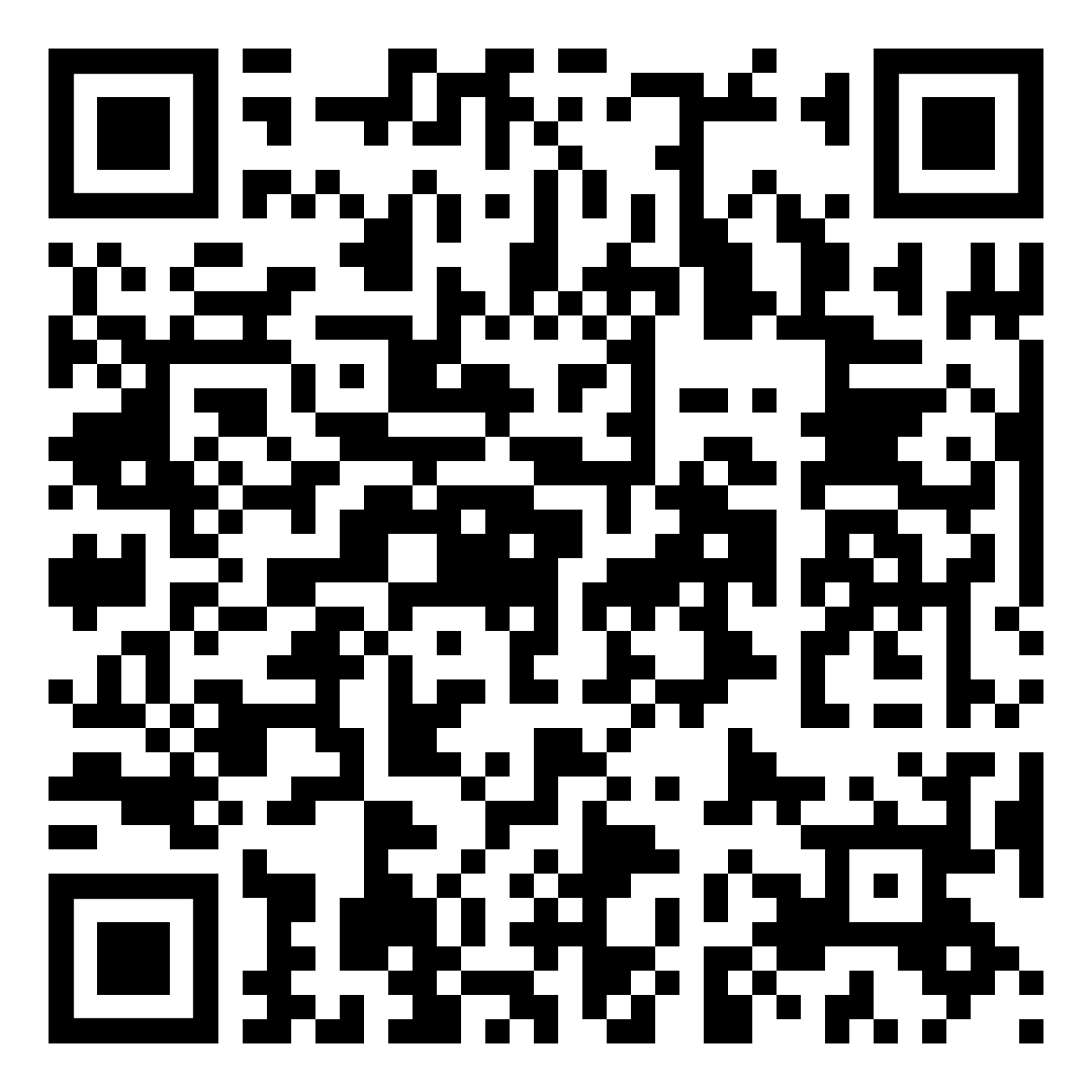 diese Seite    /   هذه الصفحة :http://www.kleine-deutsch-hilfe.at/Uebungsblaetter_Deutsch_Grammatik_Artikel_5_DIE-E.htm  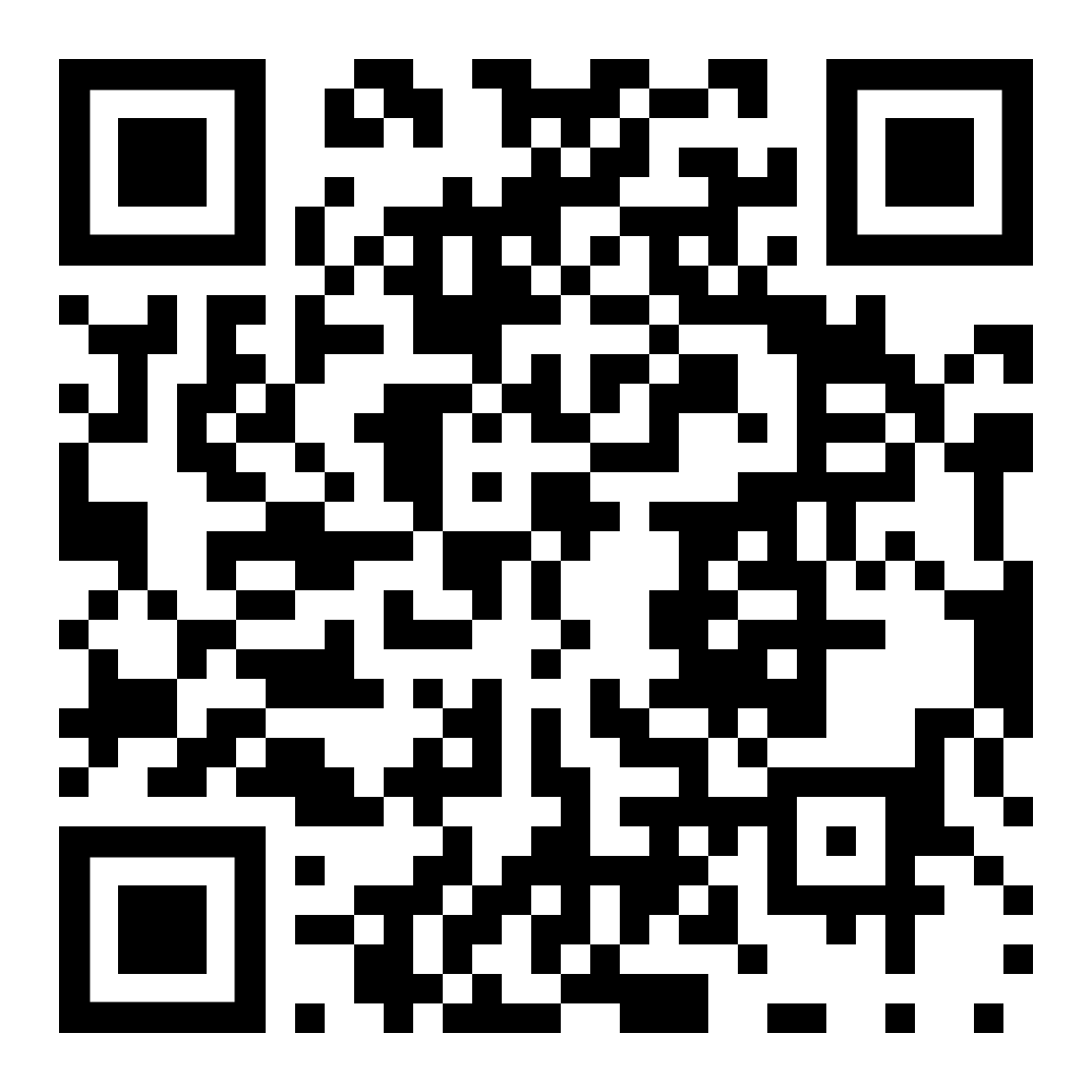 Diese Anleitung anhören  /  استمع إلى هذا الدليل  der , die
oder das?Einzahl / SingulardieBlume 	وردTasche 	حقيبةKette	سلسلةKirche	كنيسةTasse	كوبLampe	خروفEnde	نهايةMinute	دقيقةWolke	سحابStunde	ساعةGasse	زقاقSekunde	ثانيةKatze	قطةReise	رحلةTanne	التنوبAffe	قردErde	أرضder , die
oder das?Einzahl / SingularMaschine	آلةSee	بحيرةTablette	لوحBlüte	زهرTreppe	سلالمStufe	خطوةZiege	معزةKnabe	ولدSäge	رأىFeile	ملفZitrone	ليمونWille	سوفEhe	قبلDose	علبه معدنStraße	شارعGlaube	يعتقدGlocke	جرة الجرسdie Wörter anhörenاستمع الى الكلمات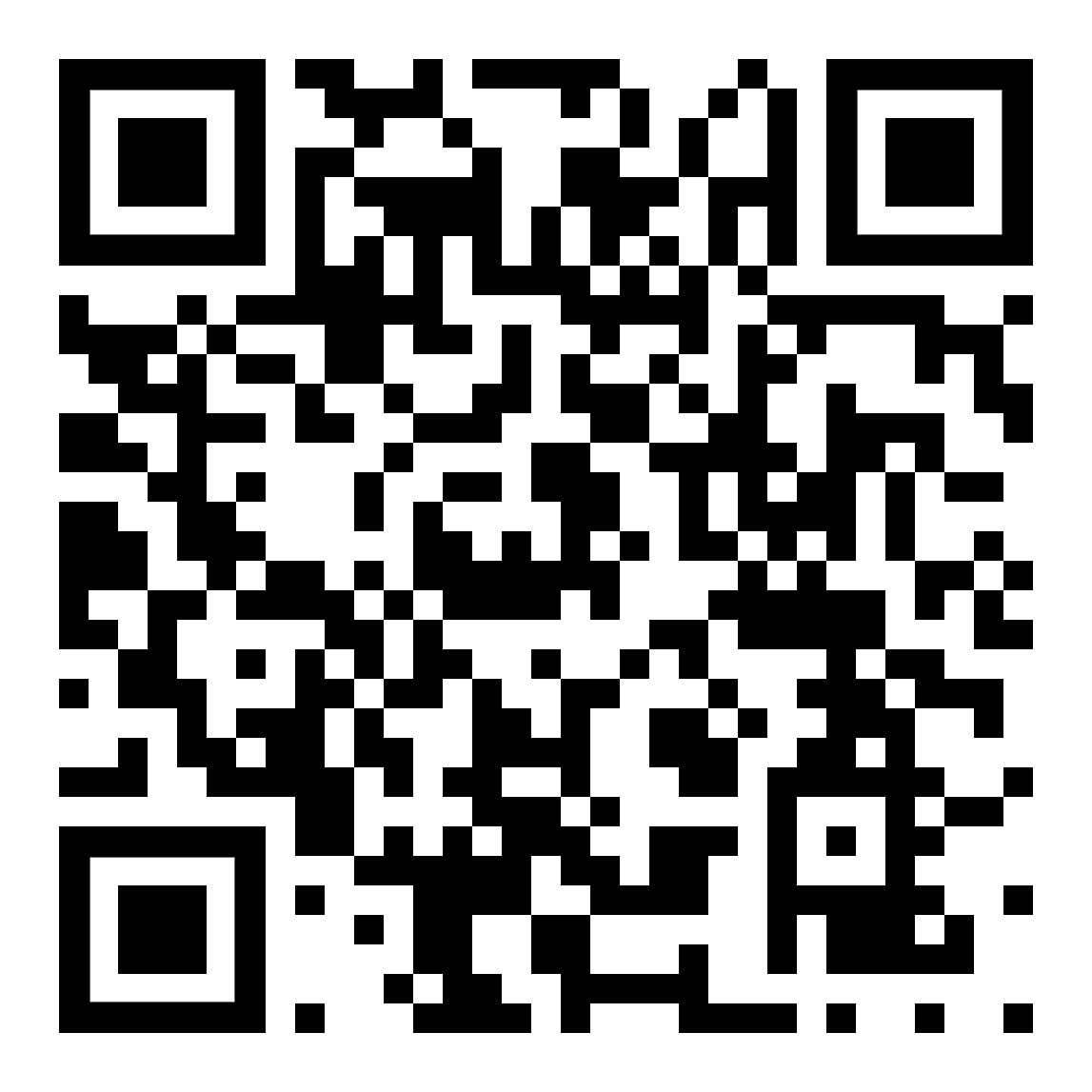 die Wörter anhörenاستمع الى الكلمات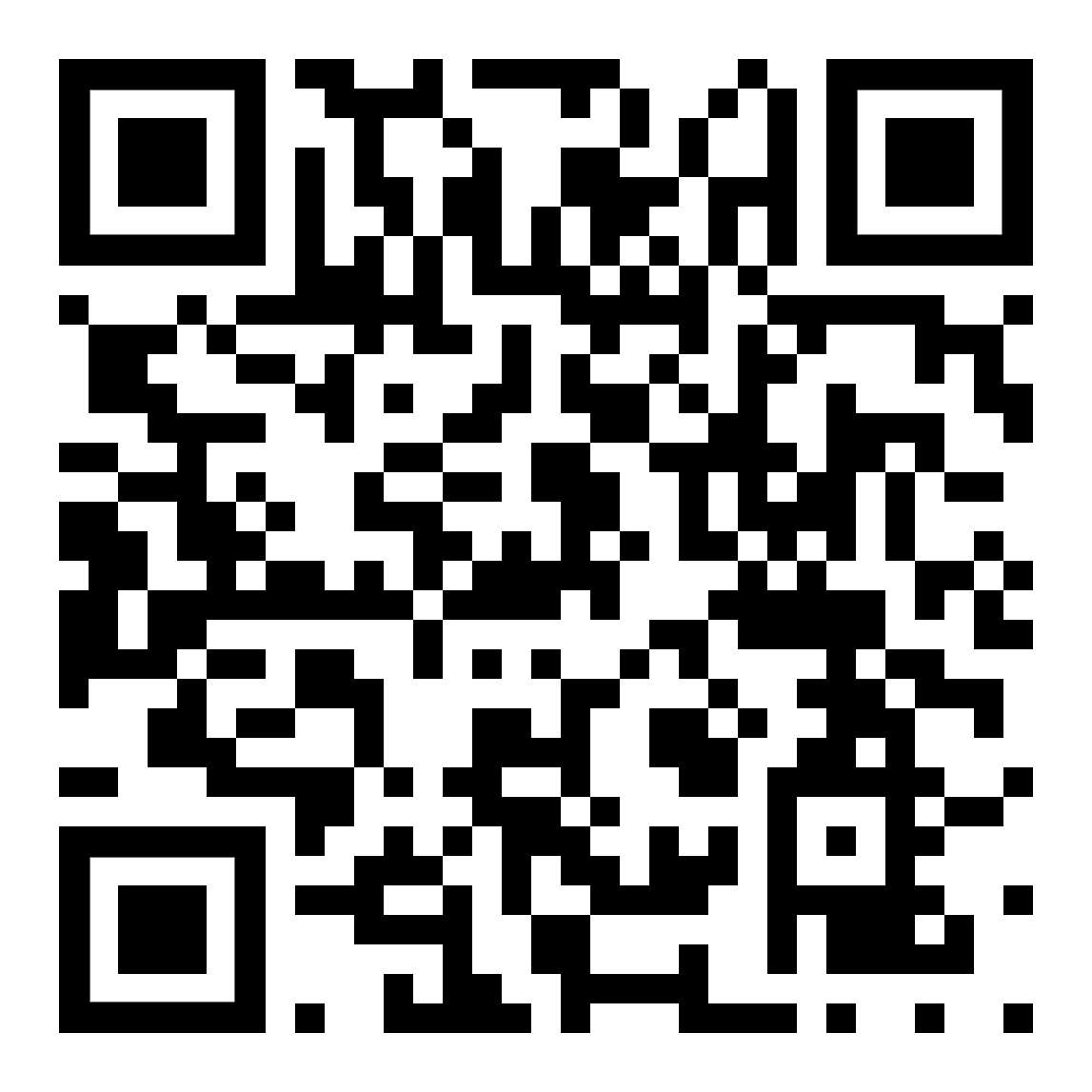 dieBlumedieErdedieTasche dieMaschinedieKetteDER  SeedieKirchedieTablettedieTassedieBlütedieLampedieTreppe DAS  EndedieStufedieMinutedieZiegedieWolkeDER  KnabedieStundedieSägedieGassedieFeiledieSekundedieZitronedieKatzeDER  WilledieReisedieEhedieTannedieDoseDER  AffedieStraßeDER  GlaubedieGlockeEinzahl / SingularHöre Dir die Wörter anاستمع الى الكلماتHöre Dir die Wörter anاستمع الى الكلمات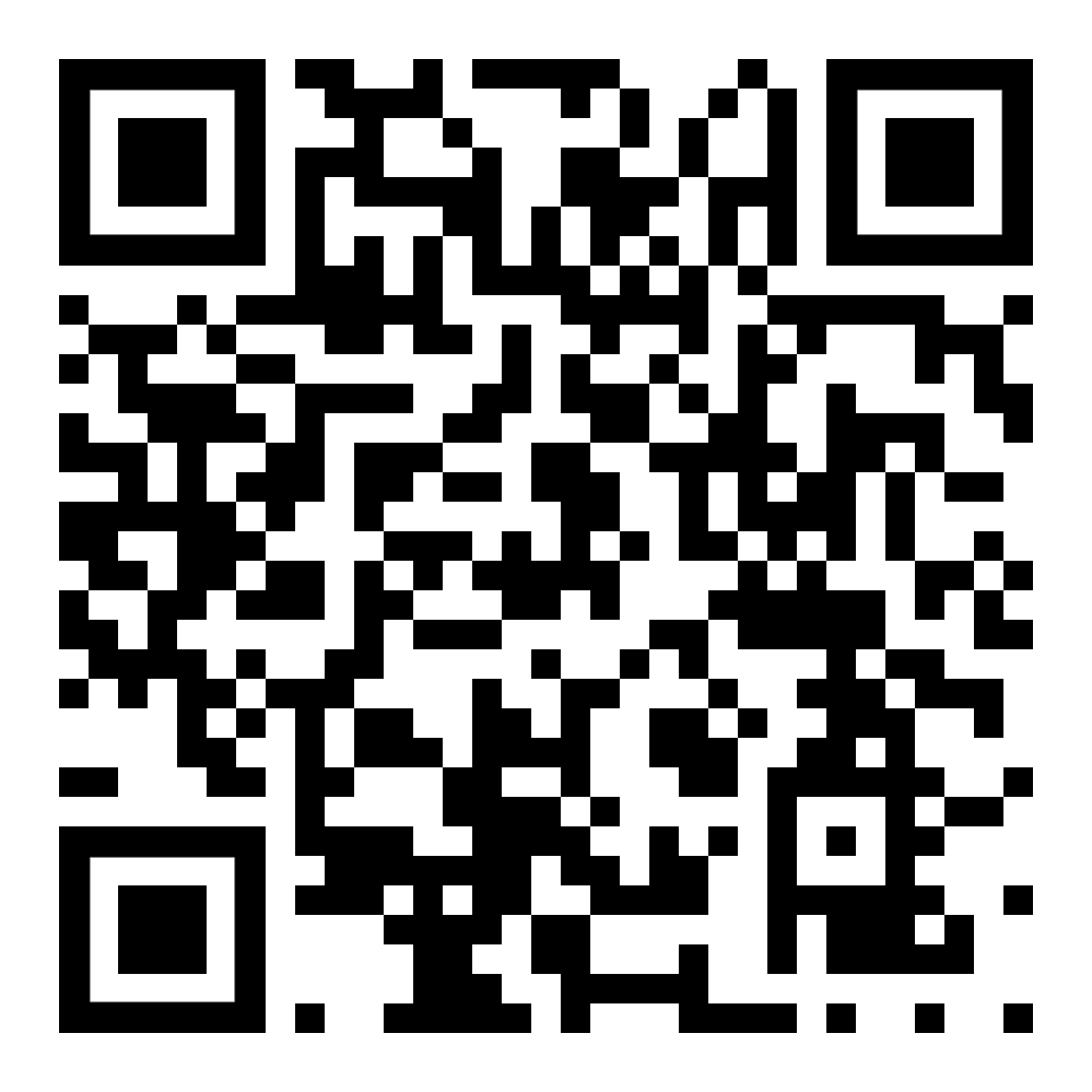 derFunke	شرارةderSchnee 	ثلجderGehilfe	رَفِيقvom Verbum: helfen  /  يساعد vom Verbum: helfen  /  يساعد derWille	سوفvom Verbum: wollen  /  يريد vom Verbum: wollen  /  يريد derSee	بحيرةderAffe	قردderKnabe	ولدderRabe	كروHöre Dir die Wörter anاستمع الى الكلماتHöre Dir die Wörter anاستمع الى الكلمات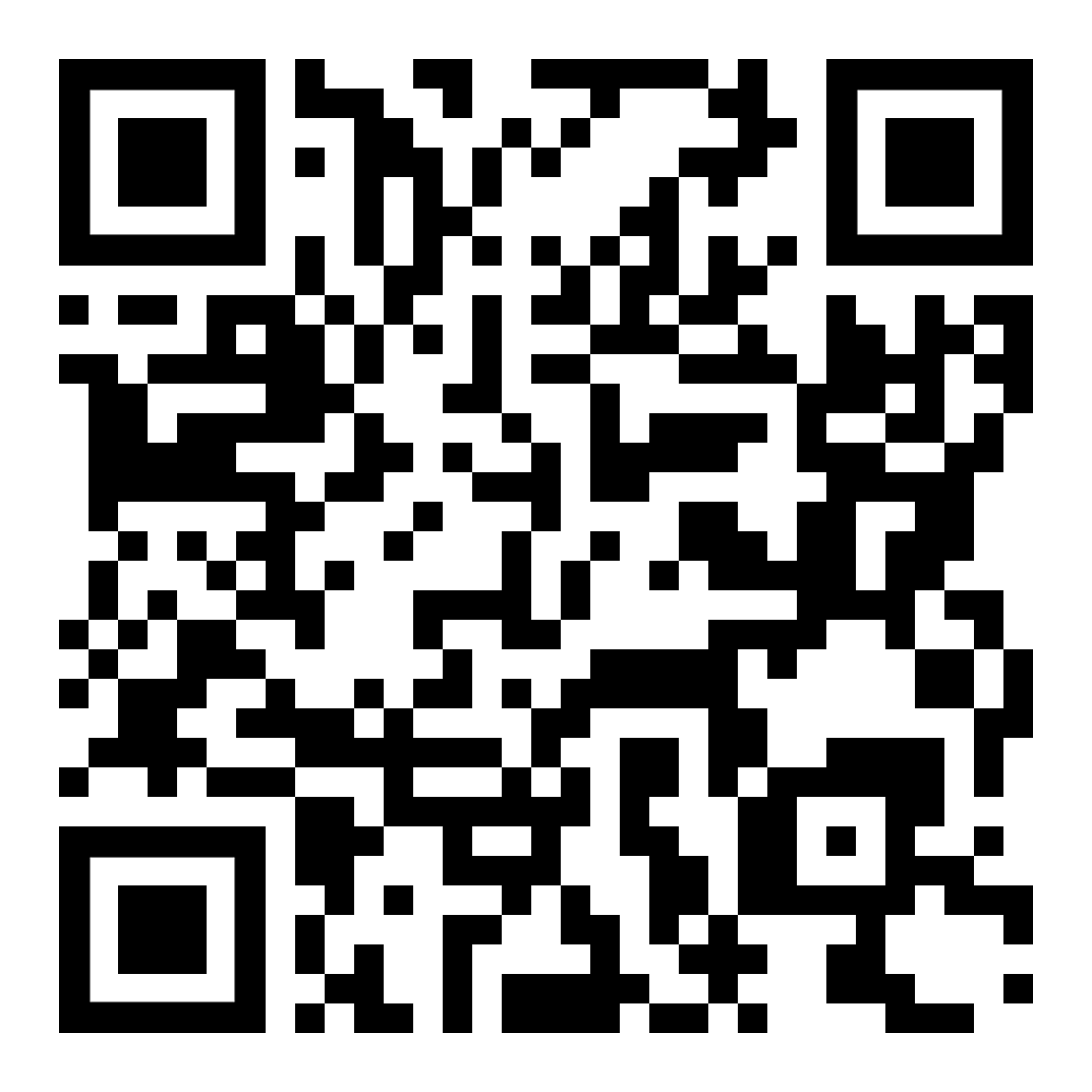 dasGerede	يتحدثvom Verbum: reden  /  يتحدث vom Verbum: reden  /  يتحدث dasGewebe 	منديلvom Verbum: weben  /  نسج vom Verbum: weben  /  نسج dasGerinne	مجرىvom Verbum: rinnen  /  يجري vom Verbum: rinnen  /  يجري dasEnde	نهايةdasGetreide	قمحdasGewerbe	عمل